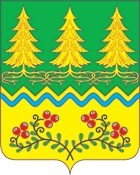 О внесении изменений в постановление администрациисельское поселение Сергино от 05.12.2013 №283«О квалификационных требованиях для замещения должностей муниципальной службыв администрации сельского поселения»В целях приведения в соответствие с Законом Ханты-Мансийского автономного округа - Югры от 20.07.2007 № 113-оз «Об отдельных вопросах муниципальной службы в Ханты-Мансийском автономном округе – Югре»:1. Внести в постановление администрации сельское поселение Сергино от 05.12.2013 №283 «О квалификационных требованиях для  замещения должностей муниципальной службы в администрации сельского поселения» (далее - Постановление)  следующие изменения:1.1.  Приложение 1 к Постановлению изложить в новой редакции, согласно приложения к настоящему постановлению.2. Обнародовать настоящее постановление в установленном порядке и разместить на официальном сайте органов местного самоуправления сельского поселения Сергино в сети Интернет.3. Контроль за выполнением настоящего постановления оставляю за собой.Глава сельского поселения Сергино                                  О.В. ГребенниковПриложение 1к постановлению администрации сельского поселения Сергиноот 19 декабря 2016 №452 Квалификационные требования к уровню профессионального образования, стажу муниципальной службы или стажу работы по специальности для замещения должностей муниципальной службы в администрации сельского поселения Сергино1. Для должностей муниципальной службы высшей группы:1.1.   Высшее образование.1.2. стаж муниципальной службы не менее четырех лет или стаж работы по специальности, направлению подготовки не менее пяти лет;.2. Для должностей муниципальной службы главной группы:2.1. Высшее образование;2.2. стаж муниципальной службы не менее двух лет или стаж работы по специальности, направлению подготовки не менее четырех лет;3. Для должностей муниципальной службы старшей, младшей групп, для должностей муниципальной службы ведущей группы:  3.1. Среднее профессиональное образование по специализации должности муниципальной службы или образование, считающееся равноценным;         3.2. без предъявления требований к стажу.АДМИНИСТРАЦИЯСЕЛЬСКОЕ ПОСЕЛЕНИЕ СЕРГИНООктябрьский районХанты – Мансийский автономный округ – ЮграПОСТАНОВЛЕНИЕАДМИНИСТРАЦИЯСЕЛЬСКОЕ ПОСЕЛЕНИЕ СЕРГИНООктябрьский районХанты – Мансийский автономный округ – ЮграПОСТАНОВЛЕНИЕАДМИНИСТРАЦИЯСЕЛЬСКОЕ ПОСЕЛЕНИЕ СЕРГИНООктябрьский районХанты – Мансийский автономный округ – ЮграПОСТАНОВЛЕНИЕАДМИНИСТРАЦИЯСЕЛЬСКОЕ ПОСЕЛЕНИЕ СЕРГИНООктябрьский районХанты – Мансийский автономный округ – ЮграПОСТАНОВЛЕНИЕАДМИНИСТРАЦИЯСЕЛЬСКОЕ ПОСЕЛЕНИЕ СЕРГИНООктябрьский районХанты – Мансийский автономный округ – ЮграПОСТАНОВЛЕНИЕАДМИНИСТРАЦИЯСЕЛЬСКОЕ ПОСЕЛЕНИЕ СЕРГИНООктябрьский районХанты – Мансийский автономный округ – ЮграПОСТАНОВЛЕНИЕАДМИНИСТРАЦИЯСЕЛЬСКОЕ ПОСЕЛЕНИЕ СЕРГИНООктябрьский районХанты – Мансийский автономный округ – ЮграПОСТАНОВЛЕНИЕАДМИНИСТРАЦИЯСЕЛЬСКОЕ ПОСЕЛЕНИЕ СЕРГИНООктябрьский районХанты – Мансийский автономный округ – ЮграПОСТАНОВЛЕНИЕАДМИНИСТРАЦИЯСЕЛЬСКОЕ ПОСЕЛЕНИЕ СЕРГИНООктябрьский районХанты – Мансийский автономный округ – ЮграПОСТАНОВЛЕНИЕАДМИНИСТРАЦИЯСЕЛЬСКОЕ ПОСЕЛЕНИЕ СЕРГИНООктябрьский районХанты – Мансийский автономный округ – ЮграПОСТАНОВЛЕНИЕа119декабря220116  г. 452п. Сергиноп. Сергиноп. Сергиноп. Сергиноп. Сергиноп. Сергиноп. Сергиноп. Сергиноп. Сергиноп. Сергино